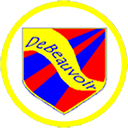 De Beauvoir Yearly Learning FrameworkYear: 5Autumn TermAutumn TermSpring TermSpring TermSpring TermSummer TermSummer TermTopicDiverse De BeauvoirThe Greeks and The RomansExtreme Earth- Rivers and the Water CycleThe Activists The Activists Let’s Go to the PolesSTEAM ProjectKey Golden QuestionInclusion – What does kindness look like?What lasting influences have the Greeks and Romans had on the modern world?What is the water cycle?How have people responded to inequality?How have people responded to inequality?What is our impact on the Polar regions?Key TextsWonderGREEKSOrchard Book of Greek MythsDR texts: Who Let the Gods outROMANSOrchard Book of Roman MythsDR texts: Escape from Pompei FloodlandDR texts: My Story – Suffragette Malala’s Magic PencilSuffragette: The Battle for EqualityDR texts: My Story – Suffragette Malala’s Magic PencilSuffragette: The Battle for EqualityDR text: Sky SongShackleton’s Journey The Polar Bear Son: An Inuit TaleScienceSpaceForcesForcesMaterialsAnimalsLiving ThingsGeographyTo name and Locate the key topographical features including coast, feature of erosion, hills, mountains, rivers & understand how these features have changed over timeTo name and Locate the key topographical features including coast, feature of erosion, hills, mountains, rivers & understand how these features have changed over timeSignificance of the Arctic and Antarctic CirclesLocate areas of similar environmental regions Compare region of the UK with region in the Arctic Using atlases and 8 points of the compassKey aspects of Physical geography including climate zones, biomes and vegetation belts.HistoryChronology and Historical Interpretation and school-decided knowledge Chronology and Historical Interpretation and school-decided knowledgeChronology and Historical Interpretation and school-decided knowledgeArtWhole school art linked to WonderArt History- Greek VasesSculpture and DrawingPrintPlacard for protesting Collage and DrawingFreda Carlo PrintPlacard for protesting Collage and DrawingFreda Carlo Art History- ArtistKandinskyPaint The Aurora LightsDrawingDTConstructionMaking catapultsPHSCE/SMSCJigsaw- Being me in my worldJigsaw- Celebrating differenceJigsaw- Dreams and goalsJigsaw- Healthy meJigsaw- Healthy meJigsaw- RelationshipsJigsaw- Changing me (SRE)PEComputingWe are Game DevelopersDeveloping an interactive gameWe are CryptographersCracking codesWe are ArtistsFusing geometry and artWe are Web DevelopersCreating a website about cyber safetyWe are Web DevelopersCreating a website about cyber safetyWe are BloggersSharing experiences and opinionsWe are ArchitectsCreating a Virtual SpaceRESikism:What do Sikhs think is important?Christianity:Why do Christians celebrate Christmas?Buddhism: What did the Buddha teach about living a better life?Buddhism: What did the Buddha teach about living a better life?Buddhism: What did the Buddha teach about living a better life?Why is it important to remember the past?School chosen unit